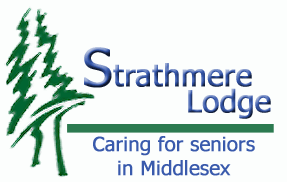 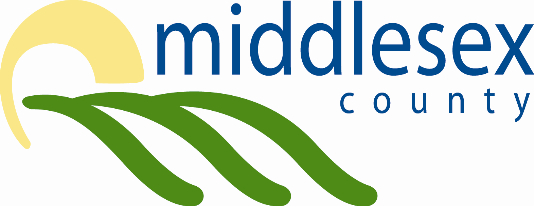 TO:		Residents and FamiliesFROM:	Brent Kerwin, AdministratorDATE:	October 28, 2020RE:		SINGLE CASE OF COVID-19Please be advised that Strathmere Lodge has had a recent single case of COVID-19.Through and with the local Public Health Unit, this situation has been deemed Low Risk for our residents and staff, however, this constitutes an Outbreak situation, necessitating the following visitor restrictions until further notice:All outdoor visiting of residents on our Arbour Glen, Parkview Place and Bear Creek resident home areas is temporarily suspended;Outdoor visits are permitted for residents of Hickory Woods and Sydenham Meadows only; andOnly one visitor at a time is permitted to visit indoors (the requirement for visitors to be COVID-tested continues).We are working closely with the local Public Health Unit to resolve the Outbreak situation, and hope to resolve the situation shortly.Please contact Brent Kerwin, Administrator (519-245-2520, ext. 6222, or via email at bkerwin@middlesex.ca), for further information regarding visiting.